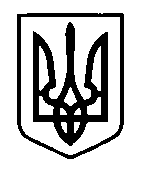 УКРАЇНАПрилуцька міська радаЧернігівська областьУправління освіти Про внесення змін до наказу від 07.10.2020№178 « Про організацію освітнього процесу у закладах освіти міста під час підготовкита проведення місцевих виборів у 2020 році»               Відповідно до листа Міністерства освіти і науки України від 12.10.2020 №1/9-575 «Про вжиття організаційних заходів із протидії розповсюдження COVID-19», рішення міської комісії з питань техногенно-екологічної безпеки та надзвичайних ситуацій, від 13.10.2020  протокол №25, листа управління освіти міської ради від 13.10.2020 №01-14/1150,НАКАЗУЮ:Визнати таким, що втратив чинність п.3 наказу  управління освіти міської ради від 07.10.2020 №178 « Про організацію освітнього процесу у закладах освіти міста під час підготовки та проведення місцевих виборів у 2020 році».Контроль за виконанням наказу залишаю за собою.В.о. начальника управління освіти міської ради 								О.П.КОЛОШКО13.10. 2020 р.НАКАЗм. Прилуки№189         